How To Do Your TimesheetLog on to your “MyPoint”Click on the Finances tabUnder the Student Jobs and Opportunities section, click “My UW System”Click on UW-Stevens Point and continueLog in to your account using your UWSP Login ID and passwordClick on “Timesheet”You may have to log in yet againIf you have multiple jobs listed, click on the appropriate job for the shift you are enteringFilling out the time sheet:Always remember: First in, Last out if you are working one shift with no breaksExample: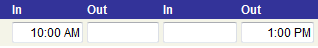 If you are working multiple shifts in one dayExample: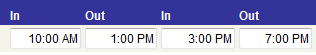 If you are working a late night shift:If the time changes from PM to AM, enter your punch out time for the “Last Out” for the next day, unless you are working another shift Example (not working another shift that day):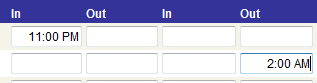 Example (working another shift):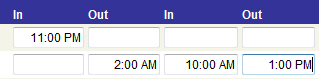 Example (working multiple shifts with an overnight shift):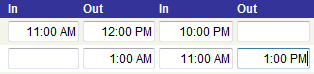 